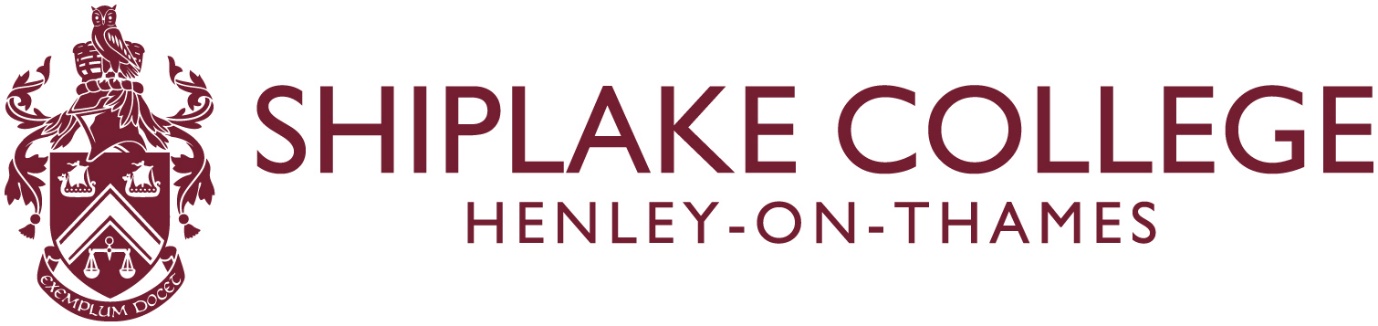 Job DescriptionPost Title 	      	Teacher of PsychologyReporting to       	Head of Psychology Role ProfileThe Teacher of Psychology is responsible for:Delivering the A level Psychology curriculum to the highest possible standardSupporting the stated aims of the College as given in the Staff Handbook and the College Development PlanOperating within the context of a boarding/day schoolCarrying out a share of school duties and extra-curricular activities, including games where appropriateThe key tasks of the role involve undertaking the duties detailed below.Essential RequirementsA degree in Psychology or closely related subject, with excellent subject knowledgeExcellent communication skills with pupils, parents and staffAbility to implement effective programmes of study, and engage in effective teaching, in line with the examination specification requirements and departmental schemes of workKeeping abreast of relevant curricular and educational developmentsAbility to contribute to the development of teaching and learning materials across the CollegeEnthusiastic and able to motivate and inspire pupils, together with setting high expectations for all pupils, to deepen their knowledge and understanding and to maximise their achievementGood ICT skillsEnsure continuity, progression and cohesiveness in all teaching, using a variety of methods and approaches which differentiate and stimulate to match curricular objectives and the range of pupil needs, and ensure equal opportunity for all pupilsSet and mark prep regularly (in accordance with the College’s assessment policy), to consolidate and extend learning and to encourage pupils to take responsibility for their own learningWork with the Learning Support staff to support all pupilsSet positive management of behaviour in an environment of mutual respect that allows pupils to feel safe and secure and promotes their self-esteemSupport individual pupils and groups of pupils through attendance of such events as recitals, concerts, plays and major extra-curricular eventsAttend special school events as reasonably directed by the Headmaster, including whole College and House assembliesUndertake academic tutorial responsibilitiesMonitoring, Assessment, Recording, Reporting, and AccountabilityResponsible for monitoring pupil progressAssessing pupils’ work frequently in line with departmental and school policies and use the results to inform future planning, teaching and curricular developmentBe familiar with school assessment and reporting procedures and to prepare and present informative, helpful and accurate reports to parentsMonitor unexplained absences or patterns of absence; which should be reported immediately to the academic Tutor or House staffProfessional Standards and DevelopmentBe a role model to pupils through personal presentation, dress and professional conductArrive in class, on or before the start of the lesson, and begin and end lessons on timeCover for absent colleagues as required and assist with examination invigilation as requestedCo-operate with the employer in all matters concerning Health and Safety and specifically to take reasonable care of their own Health & Safety, and that of any other persons who may be affected by their acts or omissions at workBe familiar with the College’s and Psychology department’s handbooks and support all the College’s policiesEstablish effective working relationships with professional colleagues and associate staffStrive for personal and professional development through active involvement in the College’s appraisal system and performance management proceduresLiaise effectively with parents and with other agencies with responsibility for pupils’ education and welfareBe familiar with and implement the relevant requirements of the current SEN Code of PracticeConsider the needs of all pupils within lessons (and to implement specialist advice) especially those who: have SEN; are gifted and talented; are not yet fluent in EnglishPrepared to attend internal and external training daysAny other duties as reasonable required by your Head of Department or member of the Senior Management Team will also be expected. This job description will be reviewed annually and may be subject to amendment or modification at any time after consultation with the post holder. It is not a comprehensive statement of procedures and tasks but sets out the main expectations of the School in relation to the post holder’s professional responsibilities and duties.Outline Salary and ConditionsA competitive starting salary in accordance with experience and qualifications. Shiplake College has its own salary structureTeachers’ pension scheme is availableHours will be by agreement with successful candidateFree lunch and supper when on dutyFree gym membership and use of the College open air swimming pool (summer)Childcare vouchersShiplake College complies with standard employment legislation regarding retirementAccommodation may be available onsiteShiplake College is committed to safeguarding and promoting the welfare of children. Applicants must be willing to undergo child protection screening appropriate to the post including checks with the Disclosure and Baring Service. Shiplake College is an equal opportunities employer